人防工程竣工验收备案流程图备案号：（    ）第   号人防工程质量监督注册登记流程图人防工程质量监督注册登记流程图人防工程质量监督注册登记流程图人防工程质量监督注册登记流程图人防工程质量监督注册登记流程图人防工程质量监督注册登记流程图人防工程质量监督注册登记流程图人防工程质量监督注册登记流程图环节时限流程流程环节时限申请人窗口受理环节1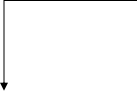 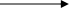 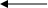 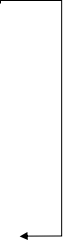 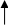 审批环节1办结环节1人防工程施工过程质量监督管理（主体结构验收）流程图人防工程施工过程质量监督管理（主体结构验收）流程图人防工程施工过程质量监督管理（主体结构验收）流程图人防工程施工过程质量监督管理（主体结构验收）流程图人防工程施工过程质量监督管理（主体结构验收）流程图人防工程施工过程质量监督管理（主体结构验收）流程图人防工程施工过程质量监督管理（主体结构验收）流程图人防工程施工过程质量监督管理（主体结构验收）流程图人防工程施工过程质量监督管理（主体结构验收）流程图人防工程施工过程质量监督管理（主体结构验收）流程图环节时限流程流程流程环节时限申请人窗口窗口受理环节1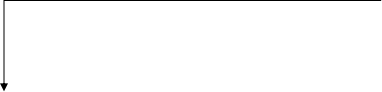 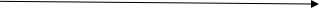 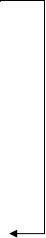 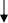 审批环节3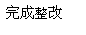 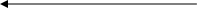 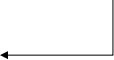 办结环节1人防工程质量监督竣工验收流程图人防工程质量监督竣工验收流程图人防工程质量监督竣工验收流程图人防工程质量监督竣工验收流程图人防工程质量监督竣工验收流程图人防工程质量监督竣工验收流程图人防工程质量监督竣工验收流程图人防工程质量监督竣工验收流程图人防工程质量监督竣工验收流程图人防工程质量监督竣工验收流程图人防工程质量监督竣工验收流程图人防工程质量监督竣工验收流程图环节时限流程流程流程流程环节时限申请人现场现场窗口受理环节1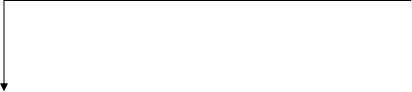 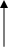 审批环节3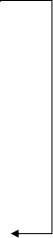 办结环节1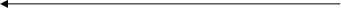 环节时限流程流程环节时限申请人窗口受理环节3审批环节3办结环节3